Об окончании отопительного периода2021 – 2022  годовВ соответствии с Федеральным законом от 06.10.2003 № 131-ФЗ «Об общих принципах организации местного самоуправления в Российской Федерации», постановлением Правительства Российской Федерации от 06.05.2011 № 354 «О предоставлении коммунальных услуг собственникам и пользователям помещений в многоквартирных домах и жилых домов», Уставом муниципального образования Соль-Илецкий городской округ, в связи с установившейся среднесуточной температурой выше 8 о С, постановляю:1. Завершить отопительный период 2021-2022 годов на территории муниципального образования Соль-Илецкий городской округ с 14.04.2022 года.2. Рекомендовать теплоснабжающим организациям в период с 14.04.2022 года по 04.05.2022 года, содержать котельные в готовности к внеплановому запуску с учетом среднесуточного температурного режима.3. Контроль за исполнением настоящего постановления возложить на первого заместителя главы администрации городского округа - заместителя главы администрации городского округа по строительству, транспорту, благоустройству и ЖКХ В.Н. Полосухина. 4. Постановление вступает в силу после его официального опубликования.Глава муниципального образованияСоль-Илецкий городской округ                                             В.И. ДубровинРазослано: Прокуратура, Организационный отдел,  Отдел по строительству, транспорту, ЖКХ, дорожному хозяйству, газификации и связи, теплоснабжающим организациям. 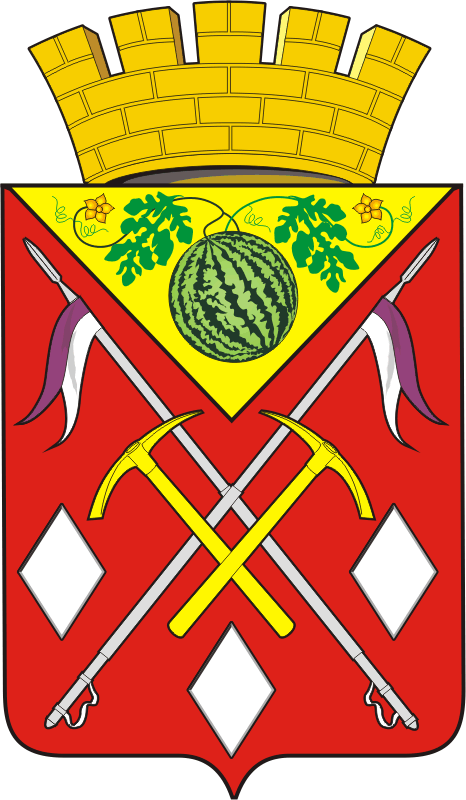 АДМИНИСТРАЦИЯМУНИЦИПАЛЬНОГООБРАЗОВАНИЯСОЛЬ-ИЛЕЦКИЙГОРОДСКОЙ ОКРУГОРЕНБУРГСКОЙ ОБЛАСТИПОСТАНОВЛЕНИЕ12.04.2022 № 691-п